Publicado en   el 25/09/2013 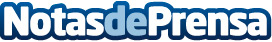 ¿Por qué invertir en Internet? Mis razones:Datos de contacto:Nota de prensa publicada en: https://www.notasdeprensa.es/por-que-invertir-en-internet-mis-razones Categorias: Negocios http://www.notasdeprensa.es